DAROVACÍ SMLOUVAuzavřená podle § 2055 a násl. zákona č. 89/2012 Sb., občanský zákoníkmezi smluvními stranamiB R E X,  spol. s r.o.
se sídlem Karlovská 205, 460 10 Liberec
IČ: 402 32 549
DIČ: CZ40232549
zastoupená: Ing. Ivo Vrbkou, jednatelem
dále jen jako ,,dárce“a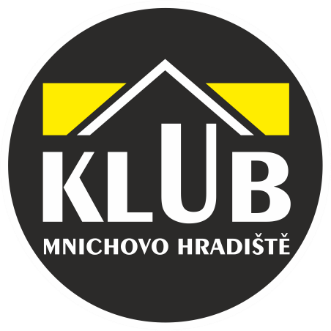 KLUB Mn. Hradiště s.r.o.se sídlem Masarykovo náměstí 299, 295 01 Mnichovo HradištěIČ: 475 49 483DIČ: CZ47549483bankovní spojení: 115-6974100277/0100zastoupená: Dominikem Malým, jednatelemdále jen jako ,,obdarovaný“uzavírají tuto darovací smlouvu:Dárce poskytne obdarovanému dar ve výši 50.000 Kč, slovy padesáttisíckorunčeských, který bude převeden na účet obdarovaného do 14 dnů od podpisu této smlouvy oběma stranami.Obdarovaný dar přijímá a zavazuje se jej použít na realizaci akce 70 let LIAZu v Mnichově Hradišti.Poruší-li obdarovaný ustanovení této smlouvy, je dárce oprávněn požadovat vrácení daru v plném rozsahu.Pro účely jednání ve věci této smlouvy je za dárce pověřen XXX, tel.: XXX XXX XXX (XXX@XXX.cz) a za obdarovaného je pověřen XXX, tel.: XXX XXX XXX (XXX@XXX.cz).Smluvní strany prohlašují, že si tuto smlouvu před podpisem přečetly, a že byla uzavřena 
po vzájemném ujednání podle jejich pravé a svobodné vůle, což potvrzují svým podpisem.Tato smlouva se vyhotovuje ve dvou stejnopisech s tím, že každá ze smluvních stran obdrží 
po jednom vyhotovení. Tuto smlouvu lze měnit a doplňovat pouze písemně a se souhlasem obou smluvních stran.V Mnichově Hradišti dne 27. 3. 2023____________________________			____________________________           dárce					   obdarovaný